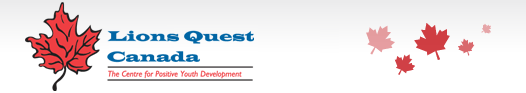 I am planning to participate in the 8th National Conference on Positive Youth Development in Halifax, Nova Scotia, May 10 & 11, 2012.___________________________________				______________________Student Signature							DateI, hereby, give permission for _______________________________ to travel with Rick Hayward and 					Name of StudentJoey Savoy to the National Conference on Positive Youth Development in Halifax, Nova Scotia, May 9 – 11, 2012. I understand that they will be responsible for providing transportation for students and for supervising them during this time period.__________________________________				_______________________	Parent/Guardian Signature						Date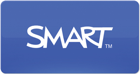 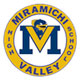 